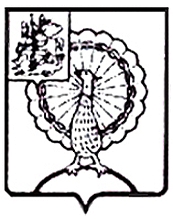 Совет депутатов городского округа СерпуховМосковской областиРЕШЕНИЕ  В соответствии  с     Федеральным   законом   от  06.10.2003  №  131-ФЗ  «Об общих принципах организации местного самоуправления в Российской Федерации»,  Законом     Московской  области  от  17.07.2018  №  124/2018-ОЗ  «О старостах сельских населенных пунктов в Московской области», решением Совета депутатов городского округа Серпухов Московской области от  16.10.2019 №  58/8 «Об утверждении Положения о сходах граждан и старостах сельских населенных пунктов, входящих в состав городского округа Серпухов Московской области», Уставом муниципального образования «Городской округ Серпухов Московской области», рассмотрев протоколы схода граждан населенных пунктов, Совет депутатов городского округа Серпухов Московской области                                                      р е ш и л:         1. Назначить старост сельских населенных пунктов, входящих в состав городского округа Серпухов Московской области (прилагается).    2. Направить    настоящее     решение     Главе   городского  округа  СерпуховЮ.О. Купецкой       для       подписания        и        официального     опубликования (обнародования).    3. Контроль за выполнением настоящего решения возложить на постоянную депутатскую комиссию по нормотворчеству и организации депутатской деятельности, взаимодействию с общественными организациями и правоохранительными органами (М.А. Шульга).Председатель Совета депутатов                                                       И.Н. ЕрмаковГлава городского округа                                                                 Ю.О. КупецкаяПодписано Главой городского округа 19.02.2020                                                                                                                Приложение к решению Совета депутатовгородского округа СерпуховМосковской области№ 114/14  от  19.02.2020Старосты сельских населенных пунктоввходящих в состав городского округа Серпухов Московской области№ 114/14  от  19.02.2020О назначении старост сельских населенных пунктов, входящих в состав городского округа Серпухов Московской областиО назначении старост сельских населенных пунктов, входящих в состав городского округа Серпухов Московской областиО назначении старост сельских населенных пунктов, входящих в состав городского округа Серпухов Московской областиНаселенные пунктыФамилия, имя, отчество1.д. АкуловоКузьминова Любовь Николаевна2.д. Высокие ДворикиКолесников Юрий Николаевич3.д. ТуровоКлимова Алия Ивановна4.д. ДемшинкаМёдов Сергей Михайлович5.м. ДанкиОбладан Дмитрий Михайлович6.д. ЗибровоКарпухин Александр Константинович7.с. ИгумновоШибаев Михаил Егорович8.пос. кирпичного заводаЛегкодимов Никита Евгеньевич9.м. Карпова ПолянаМелашенко Маргарита Евгеньевна10.д. КалиновоТокаев Александр Петрович11.д. ЛаньшиноТихонов Андрей Юрьевич12.д. МокроеНаумов Александр Николаевич13.д. НоваяМихеев Никита Сергеевич14.д. Романовка Пахомова Ольга Юрьевна15.д. ШатовоПрохоренкова Елена Викторовна16.д. МартьяновоБогатько Сергей Гарриевич17.д. ЛукьяновоПлатунов Андрей Валерьевич18.д. СтанкиКарчевский Алексей Владимирович19.д. ВсходыСидоров Александр Николаевич20.д. Левое ЯщеровоСемёнов Сергей Викторович21д. ЛевашовоГераськина Вера Анатольевна